Каталогмемориальных деревьев, высаженных после Великой Отечественной войны известными гражданами СССР, России и других государств, Героями Великой Отечественной войны, Героями Социалистического Труда,  руководителями организаций  и  общественными деятелями  Сухиничского района.№ п/пНазвание, место высадки (координаты)Дата высадки, Ф.И.О. (кем посажено)Порода, высота, диаметр дерева                              Фотография1Сквер Воинской доблести, г. Сухиничи Калужской области07.08.2015 г. Посажена  в честь открытия сквера Воинской доблести Губернатором Калужской области Анатолием Дмитриевичем Артамоновым  и главой администрации МР «Сухиничский район»  А. Д. Ковалёвым.«Туя», высота 4 метра, диаметр ствола 4,5 см. 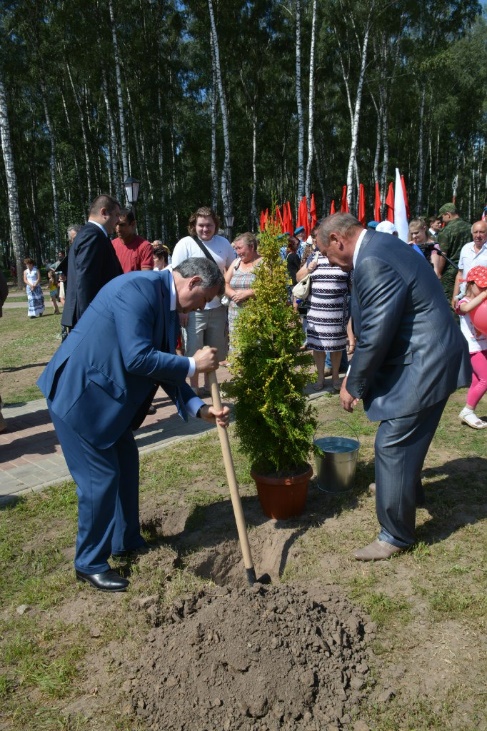       Посадка  «туи»    07.08.2015 г.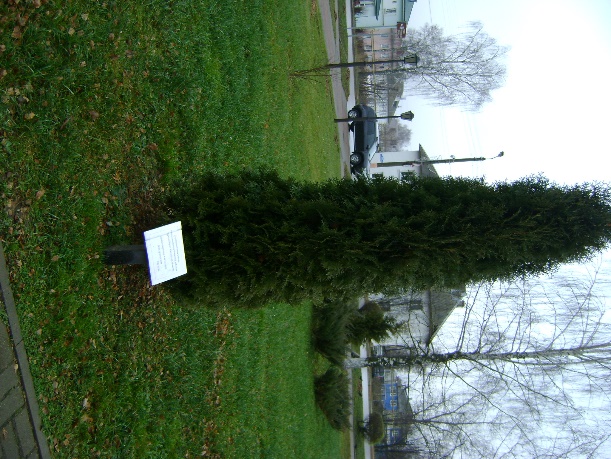            Фото   дерева «туя»,  октябрь 2021 год2Мемориальный комплекс  «Сквер Победы», г. Сухиничи Калужской областиАпрель 2015 г. Каштановая Аллея, посажена в год 70-летия Победы в Великой Отечественной войне Анатолием Дмитриевичем Ковалевым, депутатом Государственной Думы Российской Федерации VI созыва, в 1983—1991 первым Секретарем Сухиничского райкома КПСС, руководителем Сухиничского района с 1983  по 2015 год. «Каштан», высота 5 метров, диаметр ствола 12 см.              Посадка  каштанов  А. Д. Ковалёвым, апрель 2015 г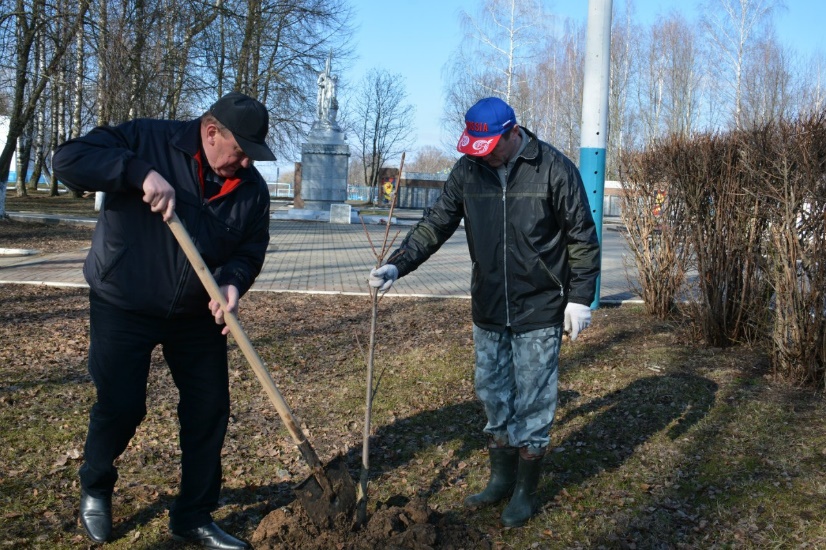 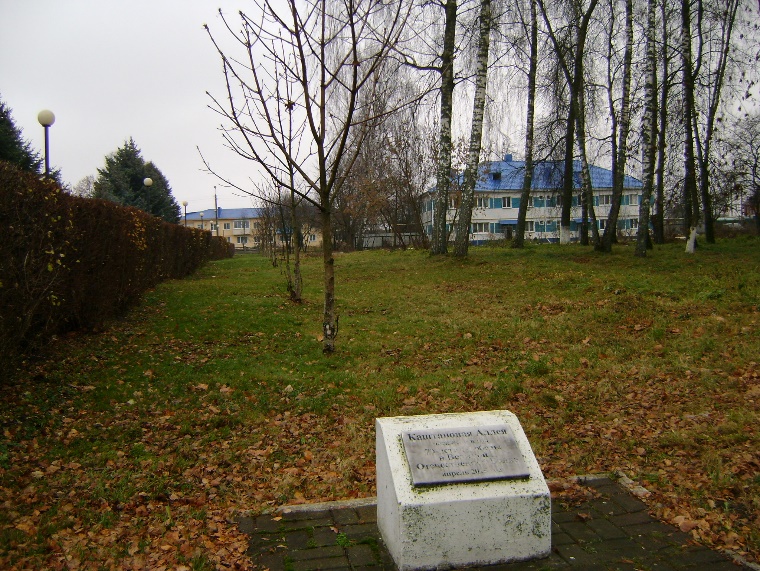 Каштановая аллея г.Сухиничи, «Сквер Победы», октябрь 2021 г.3Мемориальный комплекс «Сквер Победы», г. Сухиничи17 октября 2019 года. Еловая аллея  высажена  главой администрации МР «Сухиничский район» Александром Степановичем Колесниковым  и  депутатами Районной Думы  МР «Сухиничский район» «Голубая ель», высота 1,9 метра, диаметр ствола 6,5 см.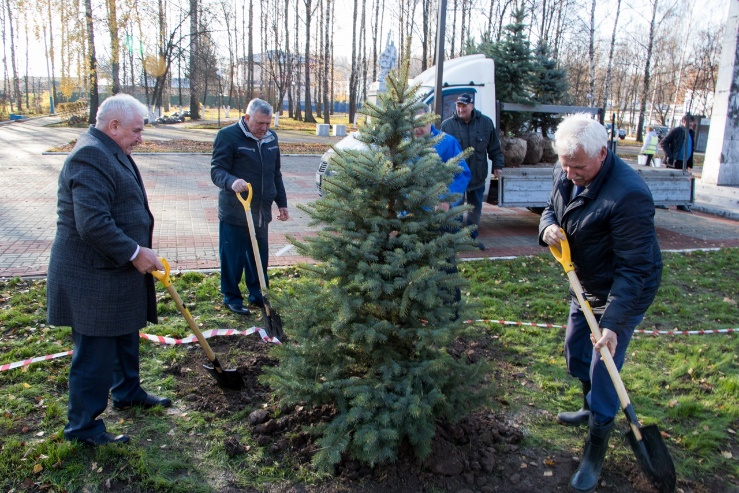                Посадка   еловой аллеи 17.10.2019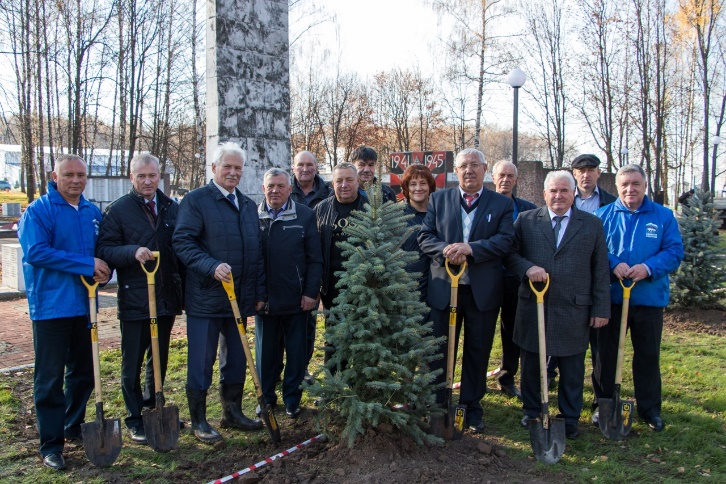      Депутаты Районной Думы МР «Сухиничский район» и  глава администрации  района А. С. Колесников, 17.10.2019  г.4Мемориальный комплекс «Сквер Победы»  г. Сухиничи30 апреля 2020 года. Аллея  из «туй»  к скверу Победы. Посажена  депутатами  Районной Думы МР «Сухиничский район» и депутатом Законодательного собрания Калужской области Еленой Георгиевной Лошаковой.«Туя», высота 2 метра, диаметр ствола 3,5 см.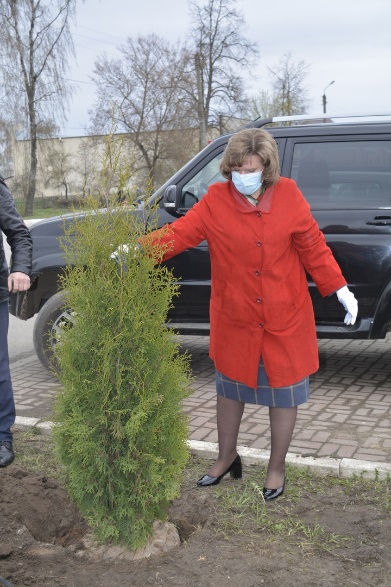 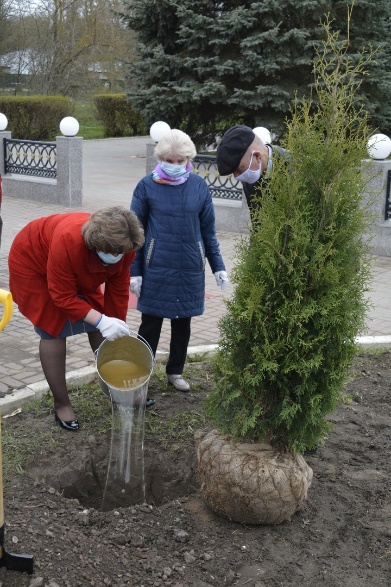 	Посадка «туи»   депутатом Законодательного Собрания Калужской области  Е. Г. Лошаковой, 30.04.2020 г.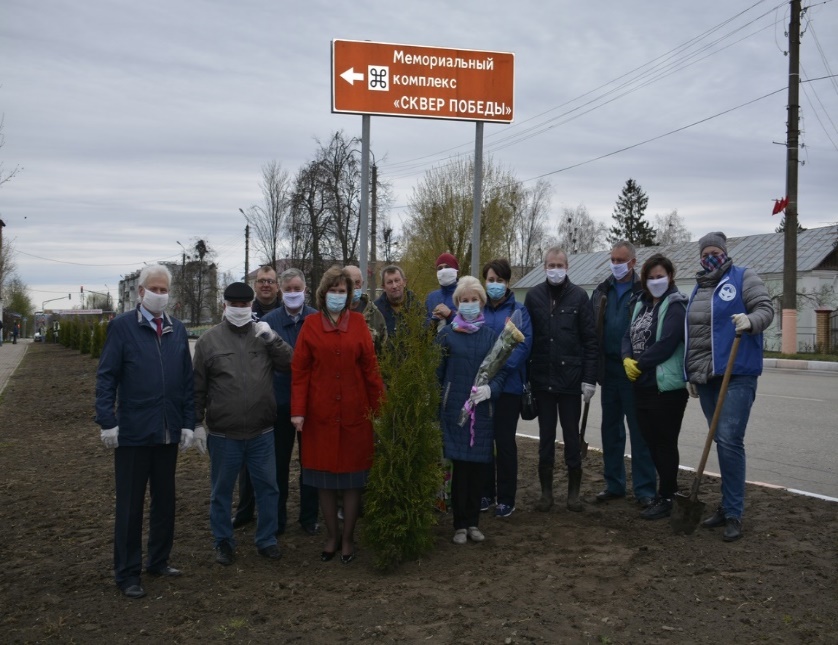 Аллея из «туй» к мемориальному комплексу «Сквер Победы» г. Сухиничи, 30.04.2020 г.